REQUERIMENTO Nº 538/2018Requer Voto de Pesar pelo falecimento da Sra. Clementina dos Santos Arruda Leite, ocorrido recentemente. Senhor Presidente, Nos termos do Art. 102, Inciso IV, do Regimento Interno desta Casa de Leis, requeiro a Vossa Excelência que se digne a registrar nos Anais desta Casa de Leis voto de profundo pesar pelo falecimento da Sra. Clementina dos Santos Arruda Leite, no último dia 14 de abril. Requeiro, ainda, que desta manifestação seja dada ciência aos seus familiares, encaminhando cópia do presente à Rua Pernambuco, 33, Vila Brasil.Justificativa:Tinha 85 anos, vindo a falecer no dia 14 de abril do corrente. Era viúva do Sr. Alcides de Arruda Leite e deixa inconsoláveis os filhos Márcia, Vânia, Alcides e Jeferson. Roseli sempre presente em seu coração.Benquista por todos os familiares e amigos, seu passamento causou grande consternação e saudades; todavia, sua memória há de ser cultuada por todos que em vida a amaram.Que Deus esteja presente nesse momento de separação e dor, para lhes dar força e consolo.É, pois, este o Voto, através da Câmara de Vereadores, em homenagem póstuma e em sinal de solidariedade.Plenário “Dr. Tancredo Neves”, em 16 de abril de 2.018.Gustavo Bagnoli-vereador-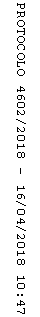 